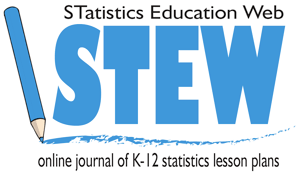 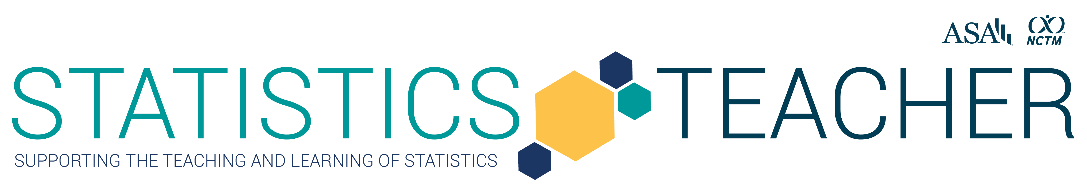 How long are the words in the Gettysburg Address?Student GuideThe Gettysburg Address shown below was delivered by Abraham Lincoln on November 19, 1863 on the battlefield near Gettysburg, Pennsylvania. It is one of the most famous speeches ever given by an American President. The Gettysburg Address Four score and seven years ago our fathers brought forth on this continent, a new nation, conceived in Liberty, and dedicated to the proposition that all men are created equal.Now we are engaged in a great civil war, testing whether that nation, or any nation so conceived and so dedicated, can long endure. We are met on a great battlefield of that war. We have come to dedicate a portion of that field, as a final resting place for those who here gave their lives that that nation might live. It is altogether fitting and proper that we should do this.But, in a larger sense, we cannot dedicate -- we cannot consecrate -- we cannot hallow -- this ground. The brave men, living and dead, who struggled here, have consecrated it, far above our poor power to add or detract. The world will little note, nor long remember what we say here, but it can never forget what they did here. It is for us the living, rather, to be dedicated here to the unfinished work which they who fought here have thus far so nobly advanced. It is rather for us to be here dedicated to the great task remaining before us -- that from these honored dead we take increased devotion to that cause for which they gave the last full measure of devotion -- that we here highly resolve that these dead shall not have died in vain -- that this nation, under God, shall have a new birth of freedom -- and that government of the people, by the people, for the people, shall not perish from the earth.In this investigation, we will address the question “How long are the words in the Gettysburg Address?”1. a.	What are the population and the variable of interest for this investigation?1. b.	Describe how would you select a sample of words to produce a sample that is similar to (representative of) the population?Part I – Self-Selected SamplingThe first method we will use to select a sample is called self-selection. With self-selection, use your eyes and circle 10 words you think are representative of the varying word lengths in the Gettysburg Address. Record the words and the lengths in Table 1.1.Table 1.1.  Self-Selected Sample of 10 Words (Sample 1)2.	Use the plot below to make a dotplot of your sample data. Once completed, compare your dotplot with other students’ dotplots.  Are they the same or different? --+----+----+----+----+----+----+----+----+----+----+--  	  1    2    3    4    5    6    7    8    9   10   11				Dotplot 1.1.  Length of Word (Sample 1)Based on your dotplot, comment on the shape, center and variability of your sample data distribution.3.	Did you use a strategy for selecting the words in your sample?  Describe your strategy.4.	Determine the mean word-length for your sample (Add up the 10 word-lengths and divide by 10).  Report your mean to the closest one-decimal place (for example, 7.1).  Compare your mean with other students’ means. Did you all get the same mean?5.	Using a large sheet of paper provided by your teacher, make a dotplot of the sample means for your class (Dotplot 1.2). Comment on the shape, center and variability of this distribution. Based on the dotplot, give a range of typical values for a sample mean using self-selected sampling.Part II – Simple Random SamplingAnother way to select a sample from a population is to use simple random sampling. How do we select a simple random sample of 10 words from the Gettysburg Address? Your teacher will provide you with a list of the 268 words in the Gettysburg Address.  Each word in this list has been assigned a number from 1 (001) to 268.  To randomly select 10 words from the Gettysburg Address we will generate 10 distinct random integers between 1 and 268 and select the corresponding word from the Gettysburg Address.  Your teacher will provide instructions on how to select 10 distinct random integers between 1 and 268.  Once selected, enter your numbers in Table 2.1 below along with the corresponding words from the Gettysburg Address and the length of each word.Table 2.1.  Simple Random Sample of 10 Words (Sample 2)6.	Use the plot below to make a dotplot your sample data. Once completed, compare your dotplot with other students’ dotplots.  Are they the same or different? --+----+----+----+----+----+----+----+----+----+----+--  	  1    2    3    4    5    6    7    8    9   10   11				Dotplot2.1.  Length of Word (Sample 2)Based on your dotplot, comment on the shape, center and variability of your sample data distribution.7.	Determine the mean word-length for your sample (Add up the 10 word-lengths and divide by 10). Report your mean to the closest one-decimal place (for example, 7.1).  Compare your mean with other students’ means. Did you all get the same mean?8.	Using a large sheet of paper provided by your teacher, make a dotplot of the sample means for your class (Dotplot 2.2). Comment on the shape, center and variability of this distribution. Based on the dotplot, give a range of typical values for a sample mean using simple random sampling.9.	Compare Dotplots 1.2 (30 Means from Self-Selected Samples) and Dotplot 2.2 (30 Means from Simple Random Samples). Specifically, compare the centers and variability for these two distributions. Also, compare the ranges of typical values for a sample mean for each distribution.10.	Which sampling method (self-selection or simple random) do you think is more likely to produce a sample representative of the population.  Explain your reasoning.11.	The histogram of word-lengths for the entire population of all 268 words in the Gettysburg Address is shown below.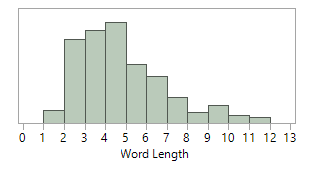 Based on the histogram, comment on the shape, center and variability of the population distribution of word-lengths.12.	The actual mean word length for all 268 words is approximately 4.3 characters. Let’s compare your classes’ sample means from each method with 4.3. Specifically, using self-selected sampling, how many sample means are below 4.3, equal to 4.3 and above 4.3?  Using simple random sampling, how many sample means are below 4.3, equal to 4.3 and above 4.3?  Now that you know this, which sampling method do you think would be better to use?Summary of Parts I and IISamples that are self-selected tend to produce biased results.  In this investigation, in our self-selected samples, your eyes are drawn to the larger words and the means from the samples tend to overestimate the population mean. This is called sampling bias. With simple random sampling, randomness is introduced into the sampling procedure in order to produce samples that tend to be representative of the population.  Part III – Simple Random Sampling and Sample SizeIn Part III, we will explore the relationship between sample size and how close a sample meanfrom a simple random sample is to the actual population mean.Use a random number generator to select a simple random sample of 5 words from the Gettysburg Address. Enter your results into Table 3.1 along with the corresponding words from the Gettysburg Address and the length of each word.Table 3.1.  Simple Random Sample of 5 Words (Sample 3)13.	Compute the mean for your sample.  Using a large sheet of paper provided by your teacher, summarize how the means for your class vary in a dotplot (Dotplot 3.1).  Compare the results displayed in Dotplot 2.2 (Means from samples of size 10) and Dotplot 3.1 (Means from samples of size 5). Specifically, compare the centers and variability for these two distributions. Also, compare the ranges of typical values for a sample mean for each distribution. Part III of this lesson illustrates that with simple random samples, the larger the sample size, the closer sample means tend to be to the population mean.SummaryWhen sampling words from the Gettysburg Address, self-selected samples tend over-represent longer words when compared to how often they occur in the population. Using simple random sampling tends to produce samples that are representative of the population. While the sample mean may not be the same as the population mean, we expect the sample mean to within a range of values centered around the population mean. Larger simple random samples tend to produce sample means closer to the population mean.Gettysburg Address Word List (page 1)Gettysburg Address Word List (page 2)Word NumberWord SelectedLength of Word12345678910TotalRandom IntegerWord SelectedLength of WordTotalWord #Word SelectedLength of WordTotalNumberWordLengthNumberWordLengthNumberWordLength001Four 4046Nation6091Live.4002Score5047So 2092It2003And3048Conceived9093Is2004Seven5049And 3094Altogether10005Years5050So2095Fitting7006Ago.3051Dedicated,9096And3007Our3052Can3097Proper6008Fathers7053Long4098That4009Brought7054Endure.5099We2010Forth5055We2100Should6011Upon4056Are3101Do2012This 4057Met 3102This.4013Continent9058On 2103But3014A1059A1104In2015New3060Great5105A 1016Nation:6061Battlefield11106Larger6017Conceived9062Of 2107Sense,5018In 2063That4108We2019Liberty,7064War.3109Cannot6020And3065We 2110Dedicate,8021Dedicated9066Have4111We2022To2067Come4112Cannot6023The 3068To2113Consecrate,10024Proposition11069Dedicate8114We 2025That4070A 1115Cannot 6026All3071Portion7116Hallow6027Men3072Of2117This4028Are3073That4118Ground.6029Created 7074Field5119The 3030Equal.5075As 2120Brave5031Now3076A1121Men,3032We2077Final5122Living6033Are3078Resting7123And3034Engaged7079Place5124Dead,4035In2080For3125Who3036A1081Those5126Struggled9037Great5082Who3127Here4038Civil5083Here4128Have4039War,3084Gave4129Consecrated11040Testing7085Their5130It,2041Whether7086Lives5131Far3042That4087That4132Above5043Nation,6088That4133Our3044Or2089Nation6134Poor4045Any3090Might5135Power5NumberWordLengthNumberWordLengthNumberWordLength136To2181Have4226We2137Add3182Thus4227Here4138Or 2183Far3228Highly6139Detract.7184So2229Resolve7140The3185Nobly5230That4141World5186Advanced.8231These5142Will4187It2232Dead4143Little6188Is2233Shall5144Note,4189Rather6234Not3145Nor3190For3235Have4146Long4191Us2236Died4147Remember8192Here4237In2148What 4193To 2238Vain,4149We2194Be2239That4150Say3195Dedicated9240This4151Here,4196To2241Nation,6152But3197The3242Under5153It2198Great5243God,3154Can3199Task4244Shall5155Never5200Remaining9245Have4156Forget6201Before6246A1157What4202Us,2247New3158They4203That4248Birth5159Did3204From4249Of2160Here.4205These5250Freedom,7161It 2206Honored7251And3162Is2207Dead4252That4163For3208We2253Government10164Us2209Take4254Of2165The3210Increased9255The3166Living,6211Devotion8256People,6167Rather,6212To 2257By2168To2213That4258The3169Be2214Cause5259People,6170Dedicated9215To2260For3171Here4216Which5261The3172To2217They4262People,6173The3218Gave4263Shall5174Unfinished10219The3264Not3175Work4220Last4265Perish6176Which5221Full4266From4177They4222Measure7267The3178Who3223Of2268Earth.5179Fought6224Devotion,8180Here4225That4